Job DescriptionJob Title:			Teaching AssistantPay Scale:			APT&C Scale 4, Points 7-10 £19,750 - £20,836Hours of Work:			36 hours per week, Term Time + 1				(worked on a rota basis between hours of 08.00am and 16.00pm)Breaks:				Monday to Thursday – 7¼ hours with 45 minute break				Friday – 7 hours with 45 minute break (finish at 3.45pm)Core PurposeTo support students with Special Educational Needs, disabilities and Social, Emotional and Mental Health (SEMH) needs, whilst contributing to the development of the Learning Support Department. Accountable toSEND Co-ordinatorKey DutiesProvide assistance with teaching and learning of students (in class or 1:1 situations) under the instruction of the class teacher in order to maximise their participation and achievement.Promote pupils’ independence, self-esteem and social inclusion To develop an understanding of the needs of the students in order to support them effectivelyAssist with the preparation of Individual Education Plans and Personal Care programmes.Contributing to the overall ethos, work and aims of the school.Teaching and LearningTo support the work of the teacher and increase achievement of all pupils. To support and facilitate inclusion by encouraging participation of all pupils in learning and extracurricular activities.To support effective behaviour management strategies consistently in line with the school’s policy and procedures. To support class teachers with maintaining good order and discipline among pupils.To draw on skills and knowledge to respond effectively to pupils with special educational needs.To organise resources to help maintain a stimulating and safe learning environment.Observe pupil performance and pass observations on to the class teacher.Use ICT skills to advance pupils’ learning.Undertake any other relevant duties given by the class teacher.PlanningLiaise with classroom teachers to prepare appropriate materials for students.Contribute to effective assessment and planning by supporting the monitoring, recording and reporting of pupil performance and progress as appropriate to the level of the roleRead and understand lesson plans shared prior to lessons, if availablePrepare the classroom for lessonsWorking with colleagues and other relevant professionalsCommunicate effectively with other staff members and pupils, and with parents and carers under the direction of the SENCoCommunicate knowledge and understanding of pupils to other school staff and education, health and social care professionals, so that informed decision making can take place on intervention and provisionWith the class teacher, keep other professionals accurately informed of performance and progress or concerns they may have about the pupils they work withUnderstand their role in order to be able to work collaboratively with classroom teachers and other colleagues, including specialist advisory teachersCollaborate and work with colleagues and other relevant professionals within and beyond the schoolDevelop effective professional relationships with colleaguesGeneral•	Attend parents’ evenings, open days and meetings with parents/carers and other professionals as required.•	To assist with students on educational visits and participate in extra-curricular activities as required.•	Administer/assess routine tests and invigilate school and public examinations and tests as required.•	Attend relevant meetings and training sessions.•	Comply with policies and procedures relating to child protection, health, safety and security, confidentiality and data protection, reporting all concerns to an appropriate person.•	Keep abreast of developments and changes in her/his field and communicate to colleagues as appropriate.Act as a role model and set high expectations.To play a full part in the life of the school community, supporting its mission & ethos.Additional DutiesYou may be required carrying out additional duties, as the Principal/SENDCo may reasonably request from time to time.Employees have a high degree of responsibility for the children and young people that they will come into contact with.Equal OpportunitiesTo ensure, that the spirit of the School policy is implemented.Signed:………………………………………………………………………………………………………….Print Name:………………………………………………………………………………………………….Date:……………………………………………………………………………………………………………Person Specification for Teaching Assistant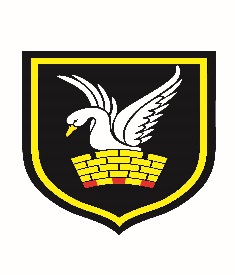 CarshaltonSM5 1RWQualificationsNVQ L2 Teaching AssistantEducated to at least GCSE grade C standard or equivalent in English or MathematicsExperience and KnowledgeExperience of working with children of relevant age in a learning environmentBasic understanding of child development and learning principles.Skills and AbilitiesAbility to build and form good relationships with students, parents/carers and colleagues.Ability to work constructively as part of a team, understanding school roles and responsibilities, including ownGood verbal and written communication skills appropriate to the need to communicate effectively with colleagues, students, parents/carers and other professionalsAbility to use a range of ICT packages and equipment effectively to support learningAbility to adapt quickly and effectively to changing circumstances/situations.PersonalA diplomatic and patient approach.Able to appropriately deal with confidential information/situationsEfficient and meticulous in organisation.OtherCommitment to working within the School’s Child Protection PolicyCommitment to high standards and expectationsHigh levels of professional integrity, energy and enthusiasmFlexibility to undertake any roleA good sense of humour